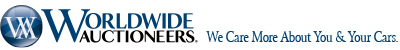 NEWS RELEASEMedia InquiriesJo Snyder: 1.512 507 7867 - pr@worldwideauctioneers.comThe Prototype Ferrari F50 and Hockey Hall of Famer Ed Belfour’s 1971 Plymouth Cuda 440 6 Pack Convertible star at Worldwide’s annual Scottsdale AuctionAuburn, Indiana. November 11, 2019. Worldwide has confirmed that among the exciting consignments for its annual Scottsdale Auction in January is a celebrated 1995 Ferrari F50 Berlinetta Prototipo with storied and documented provenance, the Geneva and Tokyo Motor Show Car used by the Italian automaker for global promotion. ”This is a thrilling opportunity to own the very first production-spec Ferrari F50, the prototype car test driven by Formula One icons Niki Lauda, Gerhard Berger and  Jean Alesi, as well as Dario Benuzzi, Ferrari’s own legendary test driver, ” said Rod Egan, Principal & Auctioneer. “This is without argument, the most significant road going F50 in existence.”Also set to cross the block on January 15th in Arizona is an impeccably documented, numbers-matching 1971 Plymouth Cuda 440 6 Pack Convertible, purchased as a signing celebration by Hockey Hall of Fame member, Stanley Cup champion and Olympic gold medalist Ed Belfour in 1987, his rookie year as a pro.The Scottsdale Auction is scheduled for 5pm  on January 15th, with VIP preview from 3-5pm. Ed Belfour celebrated another milestone career moment this year when his company, Belfour Spirits, launched its ultra-premium whiskey brand and family of products, The Spirit of Champions™ in October, and guests at the sale’s VIP Bidder Preview Reception & Whiskey Tasting, sponsored by Belfour Spirits, will get an exclusive opportunity to sample the new product and meet the perfectionist and consistent champion first hand. Collectors can look forward a sale promising the usual diverse, hand-picked offering of exceptional motorcars, with pre-war cars in the line-up including an ACD certified 1934 Auburn 850Y Custom Phaeton, 1 of only 285 produced, a one year only body style presented in factory original color combination with Al Leamy Phaeton designed coachwork. Also consigned is a very rare 1931 Cadillac 370-A V-12 Roadster, 1 of only 91 produced and one of approximately seven known to exist, a CCCA Full Classic® ready for shows and tours. Other notable cars slated for the sale include an incredible preservation class-worthy 1965 Dodge Coronet A990 ‘Lightweight’ Hemi Charger with interesting racing history, offered in original condition and an authentic and outstandingly restored 1957 DeSoto Adventurer Convertible, presented in an extremely rare and desirable color combination. Quality consignments to the Scottsdale Auction are still invited and can be discussed with a Worldwide Specialist at 880.990.6789, 1.260.925.6789 or sales@worldwideauctioneers.com. Visit worldwideauctioneers.com for full information on the Scottsdale Auction and stay up to date with ongoing consignment and event news and video on Worldwide’s social media properties @worldwideauctioneers.Next stop for the team is Saudi Arabia from November 21st-26th, when the company will stage the inaugural Riyadh Auction, presented in association with the General Entertainment Authority of the Kingdom of Saudi Arabia and Bonnier Events. The Riyadh Auction & Salon is an integral feature of the first ever Global Auto Salon Riyadh at the Riyadh Car Show, set to become the biggest automotive event in the Middle East. The groundbreaking auction will showcase a diverse and unique offering of some of the world’s most exceptional cars to a massive new international market of collectors and enthusiasts, including a selection of vehicles from the world’s premier custom builders like Dave Kindig, Richard Rawlings, Ryan Friedlinghaus, Chip Foose, and many more.About Worldwide Auctioneers. Worldwide Auctioneers is a US based, boutique catalogue auction company, unique in having Principals who are owner auctioneers, wholly invested in seamlessly delivering the optimal result for each and every client. In addition to the acquisition and sale of classic automobiles at auction, it offers an extensive range of personalized services to the serious collector, including private sales, appraisal, collection direction and consultancy, estate planning and asset management. The company also houses a physical and virtual showroom, The Salon, and a dedicated memorabilia division at its extensive Indiana headquarters. Along with the Scottsdale Auction, Worldwide’s annual schedule includes the Scottsdale Auction in Arizona, scheduled for January 15th, 2020, The Texas Classic Auction in April, The Pacific Grove Auction on the Monterey Peninsula in August and The Auburn Auction, held over Labor Day Weekend in Indiana, as well as stand-alone auctions of significant private collections. 